      [ а р а р                                            ПОСТАНОВЛЕНИЕ17  апрель  2024- йыл		               №10	          от  17 апреля  2024 годаО внесении изменений в постановление администрациисельского поселения Урнякский сельсовет муниципального района Чекмагушевский район Республики Башкортостан от  25.02.2022 года №6«Об утверждении муниципальной программы "Развитие физической культуры, спорта в сельском поселении Урнякский сельсовет муниципального района Чекмагушевский район Республики Башкортостан на 2022-2024 годы».Администрация сельского поселения Урнякский сельсовет муниципального района Чекмагушевский район Республики Башкортостан постановляет:1.Внести изменение в пункт 9 муниципальной программы "Развитие физической культуры и спорта в сельском поселении Урнякский сельсовет муниципального района Чекмагушевский район Республики Башкортостан на 2022 - 2024 годы", утвержденной постановлением №6 от 25.02.2022 г., согласно приложению. 2. Разместить настоящее постановление на официальном сайте администрации сельского поселения https://урняк.рф/. Контроль за исполнением настоящего постановления оставляю за собой.Глава сельского поселения                                                  Зайнетдинова Р.Д.БАШ[ОРТОСТАН  РЕСПУБЛИКА]ЫСА[МА{ОШ  РАЙОНЫ муниципаль районЫНЫ@  }РН^к  АУЫЛ СОВЕТЫ АУЫЛ  БИЛ^м^]Е  ХАКИМИ^ТЕ452218, }рн&к ауылы, Совет  урамы,2тел. (34796) 2-61-37, 2-61-48e-mail: urnyk_chek@bashnet.ru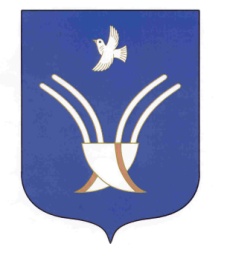 Администрация сельского поселенияУРНЯКСКИЙ сельсоветмуниципального района Чекмагушевский район Республики Башкортостан452218, с. Урняк, ул. Советская,2тел. (34796) 2-61-37, 2-61-48e-mail: urnyk_chek@bashnet.ru                           ОКПО 04281303     ОГРН 1090260000379      ИНН  0249007100                           ОКПО 04281303     ОГРН 1090260000379      ИНН  0249007100                           ОКПО 04281303     ОГРН 1090260000379      ИНН  0249007100